LISTĂ cu rezultatele verificării îndeplinirii condiţiilor de participare ale candidaţilor înscrişi la concursul organizat pentru ocuparea funcţiilor de şef grupă la Grupa 1 (poziția 202) și şef grupă la Grupa 2 (poziția 209) a Serviciului pentru Acţiuni SpecialeCOMISIA DE CONCURSR  O  M  Â  N  I  AMINISTERUL AFACERILOR  INTERNEINSPECTORATUL GENERAL AL POLIŢIEI ROMÂNE              INSPECTORATUL DE POLIŢIE JUDEŢEAN IAŞICOMISIA DE CONCURS/EXAMEN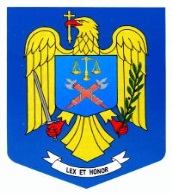 IAŞINESECRETNr. 136241din 07.02.2024Ex. unicNr. 
crt.Codul unic de identificareRezultatul Motivul 1.IS-SAS-G1-135376VALIDATÎndeplineste toate condițiile de participare prevăzute în anunț2.IS-SAS-G1-135413VALIDATÎndeplineste toate condițiile de participare prevăzute în anunț3.IS-SAS-G1-135439VALIDATÎndeplineşte toate condiţiile de participare prevăzute în anunţ4.IS-SAS-G2-135437VALIDATÎndeplineşte toate condiţiile de participare prevăzute în anunţ5.IS-SAS-G2-135438VALIDATÎndeplineşte toate condiţiile de participare prevăzute în anunţ6.IS-SAS-G2-135471VALIDATÎndeplineşte toate condiţiile de participare prevăzute în anunţ7.IS-SAS-G2-135479VALIDATÎndeplineşte toate condiţiile de participare prevăzute în anunţ